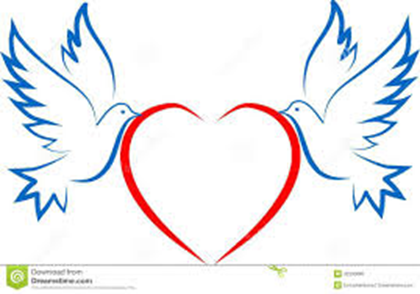 Мы за дружбу народов и конфессий»	Россия – многонациональное, многоконфессиональное государство. Исторически сложилось так, что на огромной территории российской земли живут более 190 разных национальностей и народностей, для которых Россия является их исторической Родиной. В разные периоды создания и становления российской государственности они входили в  ее состав, став на сегодняшний день ее неотъемлемой частью. Могущество и сила Российского государства во многом обусловлены крепкой дружбой народов, населяющих ее. Все они обладают равными правами и имеют равные обязанности перед Законом Российской Федерации, Конституцией. (2 слайд)Богатство  каждой земли – ее народ самых разных национальностей. Немалый вклад в развитие нашей страны, в историю России внесли и вносят представители разных народов. У нас общая судьба, поэтому необходимо согласие в межнациональных отношениях. Россия стала местом, в котором могли жить совместно представители самых различных национальностей и делать вклад в общую культуру. ( 3 слайд)Мы с вами живем хоть и в маленьком, но многонациональном селе. Здесь проживают татары, русские, украинцы, казахи, дагестанцы. И их дети учатся в нашей школе. И мы всегда вместе. Вместе решаем проблемы, вместе отмечаем праздники, будь то русская масленица или татарский  навруз. Поздравляем друг друга с религиозными праздниками. Мусульман поздравляем с Курбан байрамом, Ураза – байрамом, православных с Рождеством, с Пасхой. Ходим друг к другу в гости на праздничное угощение. Уже привычными стали браки между представителями разных национальностей. Нет в селе семьи только одной национальности. (4 слайд)	Проблема толерантности и увеличения количества межнациональных конфликтов, снижение чувства патриотизма и активной гражданской позиции, широко обсуждается в современном мире и не случайно. Сейчас в нашей стране и за рубежом обострилась проблема жестокости и агрессии в межнациональных отношениях, которые носят разрушающий  характер.   Немалую негативную роль в этом играют средства массовой информации, зачастую описывая конфликтную ситуацию только с одной стороны. Этим они наращивают противостояние разных народов по отношению к друг другу. (6 слайд)	В годы Великой Отечественной войны много русских людей было эвакуировано в Республики Средней Азии. Узбеки, таджики, туркмены с большим радушием делились куском хлеба с приезжими, не спрашивая их об их вероисповедании и национальности.	Недавно по телевидению шел сюжет о том, как ветеран войны, остался без жилья, который отобрали мошенники. Две русские девушки, студентки юридического института, подошли к нему на улице, узнав о его беде, они обошли все инстанции и отсудили ему его квартиру. Им совершенно не волновало, что он татарин и мусульманин.	Очень опасно межнациональное разногласие. У межнациональной войны не будет победителя. Как в смешанных семьях решить национальный вопрос? Да никак. Такой вопрос у них вообще не стоит и будем надеяться, что и не встанет.(7 слайд)Нет хорошей и плохой нации. Как можно определить, кто лучше – русский или татарин? Это невозможно. «Мы все разные – и в этом наша прелесть, мы все вместе – и в этом наша сила!».(8 слайд)Каждая нация уникальна в своем роде и имеет право на самоопределение Своей национальной принадлежностью нужно гордиться национальные вопросы должны решаться законным путем с помощью переговоров; Мы принадлежим одной нации – РОССИЯНИН. (9 слайд)	В нашей школе уже второй год в 4 и 5 классах изучается курс «Основы религиозной культуры и светской этики». Шесть разных модулей, для всех главных конфессий нашей страны. Мы выбрали курс «Основы исламской культуры». (10 слайд)Зачем этот курс ввели. Именно за тем, чтобы воспитать обучающихся в духе дружбы и добрососедства разных национальностей и конфессий. Чтобы вырастить поколение духовно и нравственно развитых личностей. Ведь из всех религий берется самое главное составляющее – любовь к ближнему, мир, добро, сострадание, уважение к родителям и старшим, образование, ответственность и любовь к труду.	С 988 г. князь Владимир крестил Русь – пришло православие, в VIII веке в г. Дербенте (Дагестан) была построена первая мечеть –  началась история ислама.Есть материальный мир, а есть – духовный. Это знания, информация, отношения между людьми. В школе вы знакомитесь с этим миром. Его еще называют миром культуры. И внутренним миром человека. И во внутреннем мире человека и во внешнем мире есть высокое и низкое, светлое и темное, красивое и безобразное, благоприятное для человека и опасное для него. Там есть добро и зло, любовь и ненависть, честь и бесчестье, милосердие и жестокость, правда и ложь. Человек вправе сам определять, что из этого выбрать, чем питать свою душу. И этот выбор никогда не бывает легким.  Есть одна старая притча:Когда-то давно старый индеец открыл своему внуку одну жизненную истину. — В каждом человеке идет борьба, очень похожая на борьбу двух волков. Один волк, черный, представляет зло — зависть, ревность, сожаление, эгоизм, амбиции, ложь... Другой волк, белый,представляет добро — мир, любовь, надежду, истину, доброту, верность... Маленький индеец, тронутый до глубины души словами деда, на несколько мгновений задумался, а потом спросил: — А какой волк в конце побеждает? Старый индеец едва заметно улыбнулся и ответил: — Всегда побеждает тот волк, которого ты кормишь. (11 слайд)	Нельзя смешивать в одно понятия «Ислам» и «терроризм». Ислам – религия мира!В главной книге мусульман – Коране говорится: Аллах призывает к обители мира и ведет, кого пожелает, к прямому пути! (Сура «Йунус»; 10:25)Говорите: мы уверовали в то, что ниспослано нам (Коран) и что ниспослано вам (Библию). Наш Бог и ваш Бог — один и тот же, и Мы предаемся Ему» (29: 46)...Относитесь с добром к родителям и родне, сиротам и беднякам, соседу близкому и соседу далекому, и другу, который рядом, путнику, оставшемуся в пути и тем, кто находится в вашем подчинении. Поистине, Аллах не любит тех, кто горделиво хвастлив... (Сура «Женщины», 4: 36)	Террористические акты в Волгограде нельзя ничем оправдать. Нигде в исламе нет призыва – убивать женщин, детей и стариков. Злодеи, которые это сделали – это не люди. И я думаю, что и на вокзале и в троллейбусе ехали люди разных религий. «Ислам» и «терроризм» несовместимые понятия! Бесчеловечные поступки нельзя связывать с религией.	Терракт в церкви в Хабаровском крае, где мужчина расстрелял людей в церкви, во время литургии, при этом он повесил на грудь два креста нельзя оправдать православным рвением. Стрельба по иконам и живым людям вряд ли нужна Богу.	Стрельба в московской школе, убийство скинхедами десятилетней таджикской девочки, вызывающее поведение кавказцев… Много можно перечислить таких примеров.(12 слайд)В Библии сказано « Возлюби ближнего своего, как самого себя»!Исламское вероучение учит тому, что все люди на земле равны, опираясь на фразу Пророка Мухаммеда: «Нет разницы между арабом и неарабом, между белым и чёрным, и люди равны между собой как зубцы гребня». В Коране говорится: «Воистину, Мы создали вас мужчинами и женщинами, сделали вас народами и племенами, чтобы вы знали друг друга. Ведь самый благородный из вас перед Аллахом — наиболее благочестивый». (13, 14, 15, 16 слайд)Богатство нашей многонациональной страны – это культурные традиции. Особое место среди них занимают религиозные культуры и морально-этические нормы. Все они основаны на таких вечных ценностях, как добро, честь, справедливость, милосердие. В нашей стране живут люди, которые знают и бережно хранят разные традиции. Они все говорят на разных языках, но хорошо понимают друг друга и все вместе составляют одну дружную семью народов России.(17 слайд)Отечество – это все мы. (18 слайд)Вступил ты уже в новый век.По – новому мир сотвори:Ты сможешь, ты только начни.Ведь имя твое – Человек! Еврей и тувинец, бурят и удмурт, Русский, татарин, башкир и якут. Разных народов большая семья, И этим гордиться должны мы друзья.(19 слайд) Россией зовется общий наш дом, Пусть будет уютно каждому в нем. Любые трудности мы осилим  И только в единстве сила России.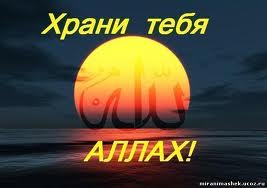 Использованные ресурсы:1.https://www.google.ru/search.- Гугл картинки.2. Основы исламской культуры. Учебник 4-5 классы. Д.И.Латышина, М.Ф, Муртазин. Москва. Просвещение. 2012 год.3. www.smisl-zhizni.ru.